                                                                                                                                                        ΑΔΙΑΒΑΘΜΗΤΟ                                                                                                                                                          ΚΑΝΟΝΙΚΟ      Γνωρίζοντας το σημαντικό ύψος και την συνεχή άνοδο των ελληνικών εξαγωγών προς Ρουμανία, καθώς επίσης και το σημαντικό ύψος των ελληνικών άμεσων επενδύσεων στη Ρουμανία, με την παρούσα μελέτη επιχειρείται να καταγραφεί αναλυτικότερα η επιτυχής προσπάθεια της ελληνικής επιχειρηματικής εξωστρέφειας προς τη Ρουμανία και να αναζητηθούν τα αίτια αυτής.     Από την βιβλιογραφία του διεθνούς εμπορίου, προκύπτει ότι  εξωστρέφεια είναι ο όρος που χρησιμοποιείται για να εκφρασθεί η διαδικασία οικονομικής ολοκλήρωσης μιας χώρας με τις παγκόσμιες αγορές, μέσω ανάπτυξης διεθνών επιχειρηματικών δραστηριοτήτων από τις εθνικές επιχειρήσεις. Όσον αφορά στις  εξωστρεφείς δραστηριότητες, θεωρείται ότι μπορούν να μετρηθούν παίρνοντας στοιχεία από 4 αναλυτικές κατηγορίες :   Εάν ληφθούν στοιχεία από το  Ισοζύγιο τρεχουσών συναλλαγών, που αφορούν στο :Διεθνές Εμπόριο Αγαθώνκαι Διεθνές Εμπόριο Υπηρεσιώνκαι εάν ληφθούν στοιχεία από το  Ισοζύγιο χρηματοοικονομικών συναλλαγών που αφορούν στις :Άμεσες επενδύσειςκαι στις Επενδύσεις χαρτοφυλακίου (σημ. η διαφορά Άμεσων με τις Επενδύσεις Χαρτοφυλακίου, έγκειται ότι στις ΞΑΕ, επιδιώκεται ο    ολικός/μερικός έλεγχος και ενεργός συμμετοχή στη λειτουργία της επιχείρησης στην χώρα υποδοχής).     Παράλληλα σημειώνεται ότι όπως είναι γνωστό, Εξωστρέφεια και Ανταγωνιστικότητα είναι συναφείς όροι, καθώς όσο αυξάνεται η ανταγωνιστικότητα μίας οικονομίας τόσο μετασχηματίζεται σε περισσότερο εξωστρεφή ή το αντίστροφο.     Λαμβάνοντας υπόψη τα ανωτέρω η παρακάτω ανάλυση παρουσιάζει την ελληνική οικονομική/ επιχειρηματική παρουσία στη Ρουμανία και στις 4 ανωτέρω κατηγορίες.Α. Γενικό ΣυμπέρασμαΌσον αφορά στη Ρουμανία, σημειώνεται ότι, λόγω της μεγάλης έκτασης της και μεγέθους πληθυσμού αποτελεί μία από τις πλέον ελκυστικές αγορές της Νοτιοανατολικής και της Κεντρικής Ευρώπης. Έχει έκταση 238.391 τ.χλμ (9η σε μέγεθος μεταξύ των κρατών μελών ΕΕ) και περίπου 20 εκ. κατοίκους βάσει της τελευταίας απογραφής του 2011. Η χώρα διακρίνεται για τον ισχυρό αγροτικό και βιομηχανικό τομέα και τον ορυκτό της πλούτο, με σημαντικά αποθέματα πετρελαίου, φυσικού αερίου, χαλκού, χρυσού κλπ ενώ παράλληλα κατέχει το προνόμιο της εκμετάλλευσης των εκβολών του Δούναβη που συνδέει την Μαύρη Θάλασσα με την Κεντρική Ευρώπη, διασχίζοντας 10 κράτη (Γερμανία, Ρουμανία, Ουγγαρία, Σερβία, Βουλγαρία, Σλοβακία, Κροατία, Ουκρανία, Μολδαβία, Αυστρία). Η χώρα είναι κ-μ της ΕΕ από την 01.01.2007, αλλά δεν αποτελεί μέλος της Ευρωζώνης (εθνικό νόμισμα το Leu). Όσον αφορά στο Οικονομικό/Επιχειρηματικό περιβάλλον, σύμφωνα με την ετήσια Έκθεση στης Παγκόσμιας Τράπεζας ‘’Doing Business Report 2020’’ η Ρουμανία καταλαμβάνει την 55η θέση μεταξύ 190 χωρών, σύμφωνα με το ‘’Global Innovation Index 2020’’/WIPO, καταλαμβάνει την 46η θέση μεταξύ 131 χωρών –και παράλληλα την 5η θέση παγκόσμια μεταξύ των 37 χωρών στην κατηγορία ‘’Upper Middle Income Economies’’-, ενώ σύμφωνα με το ‘’Global Competitiveness Report 2019’’/WEF, καταλαμβάνει την 51η θέση.	  Περαιτέρω, όπως προκύπτει από την επιμέρους εξέταση των ανωτέρω προαναφερομένων 4 κατηγοριών, πέραν των εξαιρετικών διμερών σχέσεων μεταξύ Ελλάδας-Ρουμανίας και της εγγύτητας της χώρας με την Ελλάδα, η εγκατάσταση των ελληνικών εταιρειών στη Ρουμανία, αποδεικνύεται ότι είναι ένας από τους κύριους παράγοντες ενίσχυσης του διμερούς εμπορίου (τόσο εξαγωγών όσο και εισαγωγών) αλλά και του όγκου της αξίας των άμεσων επενδύσεων.    Υπογραμμίζεται ότι πέραν των επιπτώσεων στις διμερείς οικονομικές σχέσεις και όπως είναι γνωστό, η επιτυχής δραστηριοποίηση/εγκατάσταση ελληνικών εταιρειών σε χώρες του εξωτερικού αυξάνει τον ‘’ζωτικό’’ τους χώρο, ισχυροποιώντας την οικονομική τους παρουσία και το συγκριτικό ανταγωνιστικό τους πλεονέκτημα.  Αναλυτικότερα και όπως προκύπτει από τα σχετικά στοιχεία :η Ρουμανία κατά το 2020, αποτελεί τον 16ο κυριότερο εμπορικό εταίρο της χώρας μας, ενώ η συνολική αξία του Ισοζυγίου Αγαθών με την Ρουμανία, αντιπροσωπεύει ποσοστό 2,3% της αξίας του συνολικού ελληνικού ισοζυγίου αγαθών. Όσον αφορά στις ελληνικές εξαγωγές η Ρουμανία, είναι ο 10ος κυριότερος προορισμός, ενώ όσον αφορά στις ελληνικές εισαγωγές είναι η 18η κυριότερη χώρα προέλευσης των ελληνικών εισαγωγών. Παράλληλα εκτιμάται ότι, περίπου 30% της αξίας των ελληνικών εξαγωγών οφείλεται σε εταιρείες ελληνικών συμφερόντων στη Ρουμανία, ενώ περίπου 15% της αξίας των ελληνικών εισαγωγών οφείλεται επίσης σε εταιρείες ελληνικών συμφερόντων στη Ρουμανία.Όσον αφορά στο ισοζύγιο Υπηρεσιών κατά το 2019, παρουσιάζει πλεόνασμα υπέρ της χώρας μας, που έφθασε στα περίπου 470 εκ.Ευρώ, ενώ παράλληλα η συνολική αξία του Ισοζυγίου Υπηρεσιών με την Ρουμανία, αντιπροσωπεύει ποσοστό 2,2% της αξίας του συνολικού ελληνικού ισοζυγίου υπηρεσιών.Όσον αφορά στις Ελληνικές Ξένες Άμεσες Επενδύσεις/Αποθέματα στο εξωτερικό, σύμφωνα με τα στοιχεία της Τ.τ.Ε., προκύπτει ότι η Ρουμανία, βρίσκεται 5η θέση του σχετικού καταλόγου με ποσοστό στο σύνολο 7,3%. Παράλληλα το ελληνικό μερίδιο στις συνολικές άμεσες ξένες επενδύσεις στη Ρουμανία διαμορφώθηκε στο 3,8% κατατάσσοντας την χώρα μας στην 8η θέση μεταξύ των χωρών προέλευσης ξένων άμεσων επενδύσεων, μετά την Ολλανδία, Αυστρία, Γερμανία, Κύπρο, Ιταλία, Γαλλία και Λουξεμβούργο.Όσον αφορά στις Επενδύσεις Χαρτοφυλακίου, το απόθεμα επενδύσεων χαρτοφυλακίου της Ελλάδας στη Ρουμανία έφθασε στα 162 εκ.US$, ενώ το απόθεμα επενδύσεων χαρτοφυλακίου της Ρουμανίας στην Ελλάδα έφθασε στα 11 εκ.US$. Διεθνές Εμπόριο Αγαθών   Όπως έχει καταγραφεί σε σχετικά σημειώματα του Γραφείου, η Ρουμανία κατά το 2020 αποτελεί τον 16ο κυριότερο εμπορικό εταίρο της χώρας μας, με συνολικό ύψος διμερούς εμπορίου στα περίπου 1,8 δισ.Ευρώ εκ των οποίων το 1,1 δισ.Ευρώ αποτελεί την αξία των ελληνικών εξαγωγών προς Ρουμανία και τα 0,7 εκ.Ευρώ αποτελούν την αξία των ελληνικών εισαγωγών από την Ρουμανία. Αποτέλεσμα είναι ότι το εμπορικό ισοζύγιο παρουσιάζει πλεόνασμα υπέρ της Ελλάδας ύψους περίπου 400 εκ.Ευρώ.   Σημειώνεται παράλληλα ότι όσον αφορά στις ελληνικές εισαγωγές η Ρουμανία είναι η 18η κυριότερη χώρα προέλευσης των ελληνικών εισαγωγών, ενώ όσον αφορά στις ελληνικές εξαγωγές η Ρουμανία είναι ο 10ος κυριότερος προορισμός των ελληνικών εξαγωγών, ενώ η συνολική αξία του Ισοζυγίου Αγαθών με την Ρουμανία, αντιπροσωπεύει ποσοστό 2,3% της αξίας του συνολικού ελληνικού ισοζυγίου αγαθών.   Αναλυτικότερα και όσον αφορά στους 20 κυριότερους εμπορικούς εταίρους της Ελλάδας για το 2020 αυτοί είναι : 2020*, Αξίες σε Ευρώ
Πηγή : ΕΛ.ΣΤΑΤ. , Επεξεργασία Γραφείο ΟΕΥ Βουκουρεστίου, 2020* προσωρινά στοιχεία Όσον αφορά στις ελληνικές εξαγωγές, όπως προαναφέρθηκε, η Ρουμανία βρίσκεται στην 10η θέση των κυριότερων προορισμών, ενώ αναλυτικότερα, οι 10 κυριότεροι προορισμοί για τα έτη 2013, 2015, 2017, 2019 και 2020 είναι οι κάτωθι :Πηγή : ΕΛ.ΣΤΑΤ. , Επεξεργασία Γραφείο ΟΕΥ Βουκουρεστίου, 2020* προσωρινά στοιχεία   Από τα στοιχεία του ανωτέρω Πίνακα, φαίνεται ότι για το 2020 Ιταλία, Γερμανία και Κύπρος, βρίσκονται σταθερά στις 3 πρώτες θέσεις, σχετική υποχώρηση σημείωσαν οι εξαγωγές προς Ην.Βασίλειο όπως και προς Βουλγαρία και ΗΠΑ, σημαντική υποχώρηση σημείωσαν οι εξαγωγές προς Τουρκία, ενώ σημαντική διαχρονικά άνοδο επιτυγχάνουν οι εξαγωγές προς Γαλλία, Ισπανία και Ρουμανία.   Σημειώνεται περαιτέρω ότι όσον αφορά στο ρουμανικό εξωτερικό εμπόριο, για την περίοδο Ιανουαρίου-Νοεμβρίου 2020 και σύμφωνα με στοιχεία της Ρουμανικής Στατιστικής Υπηρεσίας, η Ελλάδα αποτελεί την 20η κυριότερη χώρα προορισμού εξαγωγών και την 17η κυριότερη χώρα προέλευσης εισαγωγών.Εξαγόμενα-Εισαγόμενα προϊόντα Όπως είναι γνωστό, το κυριότερο εισαγόμενο-εξαγόμενο προϊόν της Ελλάδας είναι τα Πετρελαιοειδή –και ειδικότερα ο 4ψήφιος κωδικός ‘’2710-Λάδια από πετρέλαιο’’. Πρώτη παρατήρηση όσον αφορά στις εξαγωγές προς την Ρουμανία, είναι ότι ο συγκεκριμένος 4ψήφιος κωδικός δεν εμφανίζεται στους κυριότερους προς την Ρουμανία εξαγόμενους κωδικούς, ενώ όσον αφορά στις εισαγωγές είναι ο πρώτος εισαγόμενος 4ψήφιος κωδικός από την Ρουμανία. Αναλυτικότερα : Όσον αφορά στα 10 κυριότερα εξαγόμενα προς την Ρουμανία ελληνικά προϊόντα κατά το 2020* αυτά ήταν :Πηγή : ΕΛ.ΣΤΑΤ. , Επεξεργασία Γραφείο ΟΕΥ Βουκουρεστίου, 2020* προσωρινά στοιχείαΕνώ, όσον αφορά στα 10 κυριότερα εισαγόμενα προϊόντα από την Ρουμανία κατά το 2020* αυτά ήταν:Πηγή : ΕΛ.ΣΤΑΤ. , Επεξεργασία Γραφείο ΟΕΥ Βουκουρεστίου, 2020* προσωρινά στοιχείαΣυμμετοχή εταιρειών ελληνικών συμφερόντων στο διμερές εμπόριοΌπως προκύπτει από την ανάλυση και επεξεργασία των στοιχείων της Ρ/Στατιστικής Αρχής για το 2019 και όσον αφορά στις 100 μεγαλύτερες εταιρείες που εξάγουν/εισάγουν από Ελλάδα, προκύπτουν τα εξής : A. 100 κυριότερες εταιρείες που εισάγουν από την Ελλάδα (ελληνικές εξαγωγές).Από τις 100 κυριότερες εταιρείες που εισάγουν από την Ελλάδα, οι 34 εξ αυτών είναι ελληνικών συμφερόντων εκ των οποίων αναφέρονται δειγματοληπτικά οι εξής : SC JUMBO EC.R SRL/Παιχνίδια, SIDEROM STEEL SRL/Sidenor όμιλος Viohalco/προϊόντα σιδήρου, SC ICME ECAB SA/Ελληνικά Καλώδια/Όμιλος Viohalco,  CHIPITA ROMANIA SRL, FABRIC A DE LAPTE BRASOV S.A./ Όλυμπος γαλακτοκομικά,  SC FRIGOGLASS ROMANIA SRL,  SC ALUMIL ROM INDUSTRY SA, SC SARANTIS ROMANIA SA, SC BSB FASHION SA,  SC THRACE GREINER PACKAGING SRL/Πλαστικά Θράκης,  SC SUNLIGHT INDUSTRIAL SRL, SC KLEEMANN LIFT RO SRL, SC ISOMAT ROMANIA SRL, IFANTIS ROMANIA SA, SC EXALCO ROMANIA SRL, NEOKEM ROMANIA SRL κ.α.Όσον αφορά αναλυτικότερα στοιχεία γι τον κλάδο δραστηριότητας των 100 μεγαλύτερων εταιρειών :20 εταιρείες από τις 100 είναι εταιρείες εισαγωγής δομικών υλικών.17 εταιρείες από τις 100 είναι εταιρείες εισαγωγής αγροτικών προϊόντων.7 εταιρείες από τις 100 είναι όμιλοι Super Markets, ενώ παράλληλα σημειώνεται ότι μία εξ αυτών είναι ο όμιλος Delhaize στον οποίο ανήκει και η ελληνική ΑΒ Βασιλόπουλος.B. 100 κυριότερες εταιρείες που εξάγουν στην Ελλάδα (ελληνικές εισαγωγές) .Από τις 100 κυριότερες εταιρείες που εξάγουν στην Ελλάδα, οι 13 εξ αυτών είναι ελληνικών συμφερόντων εκ των οποίων αναφέρονται δειγματοληπτικά οι εξής : FABRICA DE LAPTE BRASOV S.A./Όλυμπος γαλακτοκομικά, SC ICME ECAB SA/Ελληνικά Καλώδια, SC INTRAROM SA/Όμιλος INTRAKOM, SC CHIPITA ROMANIA SRL, SC FRIGOGLASS ROMANIA SRL, AUSTRIA CARD SRL/ Όμιλος INFORM-LYKOS, SC ARGO - ROM PLASTICS SA/ Όμιλος ALPLA, SC SOFA SUPPLY PRODUCTION SRL/ Όμιλος Formlab, SC KALLAS-PAPADOPOULOS ROMANIA SRL/ Εταιρεία Καλλάς-Παπαδόπουλος, Χονδρεμπόριο Τροφίμων κ' Πρώτων υλών για τρόφιμα, SC COCA-COLA HBC ROMANIA SRL/ ΌΜΙΛΟς 3Ε , κ.ά., ενώ μεγαλύτερος εξαγωγέας είναι η πετρελαϊκή εταιρεία KAZMUNAYGAS TRADING A.G, θυγατρική της  ROMPETROL (σημειώνεται ότι όπως προαναφέρθηκε τα Πετρελαιοειδή είναι και το 1ο εισαγόμενο προϊόν από την Ρουμανία).  Εάν τα παραπάνω στοιχεία συνδυασθούν με τα στοιχεία αξίας εξαγωγών/εισαγωγών προς/από την Ρουμανία, εκτιμάται ότι περίπου 30% της αξίας των ελληνικών εξαγωγών οφείλεται σε εταιρείες ελληνικών συμφερόντων στη Ρουμανία, ενώ περίπου 15% της αξίας των ελληνικών εισαγωγών οφείλεται επίσης σε εταιρείες ελληνικών συμφερόντων στη Ρουμανία.   2. Διεθνές Εμπόριο ΥπηρεσιώνΣύμφωνα με τα στοιχεία της Τράπεζας της Ελλάδος για το 2019, προκύπτει ότι όπως και το εμπορικό ισοζύγιο έτσι και αυτό των Υπηρεσιών παρουσιάζει πλεόνασμα υπέρ της χώρας μας, που για το 2019 έφθασε στα περίπου 470 εκ.Ευρώ.Παράλληλα η συνολική αξία του Ισοζυγίου Υπηρεσιών με την Ρουμανία, αντιπροσωπεύει ποσοστό 2,2% της αξίας του συνολικού ελληνικού ισοζυγίου υπηρεσιών.Αναλυτικότερα :Πηγή : ΤτΕ , Επεξεργασία Γραφείο ΟΕΥ ΒουκουρεστίουΌπως παρατηρείται για το 2019, σημαντικότερος κλάδος υπηρεσιών όσον αφορά στις εισπράξεις είναι ο ταξιδιωτικός με συνολικές εισπράξεις 488 εκ.Ευρώ ή ποσοστό 78% του συνόλου, ενώ όσον αφορά στις πληρωμές είναι οι μεταφορές (θαλάσσιες και λοιπές) με συνολικές πληρωμές 58,1 εκ.Ευρώ ή ποσοστό 38% του συνόλου.Σημειώνεται ότι σύμφωνα με τα πρόσφατα στοιχεία της Τ.τ.Ε. για το 9μηνο Ιανουαρίου-Σεπτεμβρίου του 2020, οι συνολικές ταξιδιωτικές εισπράξεις ανέρχονται στα 3.660,1 εκ.Ευρώ εκ των οποίων αυτές από Ρουμανία ανέρχονται στα 72,3 εκ.Ευρώ (ποσοστό 2%).3. Ξένες Άμεσες Επενδύσεις/ΑποθέματαΌπως αναφέρεται στον ιστότοπο της Τ.τ.Ε. και σύμφωνα με το Πλαίσιο για τις Σχέσεις Άμεσων Επενδύσεων του ΟΟΣΑ (Framework for Direct Investment Relationships – FDIR), τα αποθέματα άμεσων επενδύσεων περιλαμβάνουν το σύνολο των τοποθετήσεων (εισφορές στο μετοχικό κεφάλαιο, επανεπενδυθέντα κέρδη, καταθέσεις, δάνεια, χρεόγραφα, εμπορικές πιστώσεις και λοιπά χρεωστικά μέσα) που αφήνει ένας άμεσος επενδυτής, σε δεδομένη χρονική στιγμή, στη διάθεση της επιχείρησης με την οποία συνδέεται με σχέση άμεσης επένδυσης, ενώ στα αποθέματα άμεσων επενδύσεων περιλαμβάνονται και οι επενδύσεις σε ακίνητα. Όσον αφορά στις Ελληνικές Ξένες Άμεσες Επενδύσεις/Αποθέματα στο εξωτερικό, σύμφωνα με τα στοιχεία της Τ.τ.Ε., προκύπτει ότι η Ρουμανία, βρίσκεται 5η θέση του σχετικού καταλόγου με ύψος επενδύσεων το 2019 που έφθασε στα 1,2 δισ.Ευρώ και ποσοστό στο σύνολο 7,3%.Αναλυτικότερα :Πηγή : Τράπεζα της Ελλάδος, Επεξεργασία στοιχείων Γραφείο ΟΕΥ ΒουκουρεστίουΣημειώσεις :1.Τα στοιχεία περιλαμβάνουν τα επανεπενδυθέντα κέρδη/ζημίες.2.Επιλεγμένες χώρες υποδοχής των επιχειρήσεων άμεσων επενδυτών μη κατοίκων3. Αρνητική θέση προκύπτει όταν η αξία του επενδυθέντος κεφαλαίου είναι μικρότερη των δανειακών υποχρεώσεων του κατοίκου επενδυτή προς την αλλοδαπή επιχείρηση άμεσης επένδυσης.4. Στα αποθέματα ΞΑΕ 2017, 2018 και 2019 προστέθηκαν και οι επενδύσεις σε ακίνητη περιουσία. Ο υπολογισμός έγινε βάσει των σωρευτικών ροών που ανατιμήθηκαν σύμφωνα με τους διαθέσιμους δείκτες τιμών των ακινήτων.Ελληνικές Επιχειρήσεις/Επενδύσεις στη Ρουμανία  Στο Εθνικό Εμπορικό Μητρώο της Ρουμανίας έως τον Ιούλιο του 2020 ήταν εγγεγραμμένες 7.821 εταιρείες ελληνικών συμφερόντων, ενώ τον Δεκέμβριο του 2019 ήταν περίπου 7.650 εταιρείες, ήτοι παρά την πανδημία περίπου 180 νέες εταιρείες ενεγράφησαν στα Μητρώα εντός του Α΄Εξαμήνου του 2020.   Αναλυτικότερα και όσον αφορά στον αριθμό των εγγεγραμμένων επιχειρήσεων με ελληνική συμμετοχή, σημειώνεται ότι :Τον Σεπτέμβριο του 2004 οι ελληνικές επιχειρήσεις ανερχόταν σε 2.826Τον Δεκέμβριο του 2007 οι ελληνικές επιχειρήσεις ανερχόταν σε 4.102Τον Φεβρουάριο του 2016, οι ελληνικές επιχειρήσεις ανερχόταν σε 6.643Τον Δεκέμβριο του 2019, οι ελληνικές επιχειρήσεις ανερχόταν σε 7.650   Το ελληνικό μερίδιο στις συνολικές άμεσες ξένες επενδύσεις στη Ρουμανία διαμορφώθηκε στο 3,8% κατατάσσοντας την χώρα μας στην 8η θέση μεταξύ των χωρών προέλευσης ξένων άμεσων επενδύσεων, μετά την Ολλανδία, Αυστρία, Γερμανία, Κύπρο, Ιταλία, Γαλλία και Λουξεμβούργο.      Παράλληλα και όσον αφορά στον αριθμό των επιχειρήσεων σημειώνονται τα εξής : Καθώς στο Εθνικό Εμπορικό Μητρώο της Ρουμανίας δεν διαγράφονται οι εταιρείες οι οποίες έχουν διακόψει την δραστηριότητά τους, άρα ο συνολικός αριθμός είναι σωρευτικός, ο γενικός αριθμός των επιχειρήσεων -όπως και των επιχειρήσεων από Ελλάδα- δεν είναι απολύτως ακριβής.Από την άλλη πλευρά σημειώνεται, ότι μεγάλος αριθμός εταιρειών ελληνικών συμφερόντων, έχουν έδρα την Κύπρο και το Λουξεμβούργο, χώρες που εμφανίζονται στην 4η και 7η θέση του ανωτέρω καταλόγου.Οι ελληνικές επενδύσεις στη Ρουμανία, είναι ιδιαίτερα ορατές , καλύπτουν ένα ευρύτατο φάσμα οικονομικών δραστηριοτήτων και τομέων, οι κυριότεροι εκ των οποίων αναφέρονται κάτωθι, ενώ τα ονόματα των επιχειρήσεων αναφέρονται δειγματοληπτικά,  Τραπεζικός Τομέας (Alpha Bank, Vista Bank). Σημειώνεται ότι το 2010 δραστηριοποιούνταν στη Ρουμανία και οι υπόλοιπες 3 συστημικές ελληνικές Τράπεζες (Εθνική, Πειραιώς και Eurobank), η αποχώρηση των οποίων συνέβαλλε σημαντικά στην δραστική μείωση του ελληνικού επενδεδυμένου κεφαλαίου όχι μόνο στη Ρουμανία αλλά και στις υπόλοιπες βαλκανικές χώρες όπως στη Βουλγαρία και στη Σερβία.Τομέας παραγωγής τροφίμων και ποτών (Chipita, Olympos Dairy, Ifantis, CocaCola HBC, Karamolegos Bakery, Valvis Holding κ.ά.),Χονδρεμπορίου - λιανεμπορίου και δικτύων διανομής (Jumbo, Marinopoulos Group, Sarantis group, Fourlis, Καλλάς-Παπαδόπουλος, Elton  κ.α. )Παραγωγής προϊόντων από σιδηρούχα και μη σιδηρούχα μέταλλα (Alumil, Etem, Exalco, Sidenor, Kleeman, Μυτιληναίος) καθώς και  δομικών υλικών (Πλαστικά Θράκης, Isomat, Ελληνικά Καλώδια, Neokem κ.α.) Υπηρεσιών υγείας και ιατρικών μηχανημάτων (Medsana, Sofmedica, Euromedics, Genocyte, Imedica, Diamedix κ.α.)Πληροφορικής (SoftOne/Γερμανός, Singular Logic κ.α.) και Παραγωγής λογισμικού και προϊόντων για ασφάλεια συναλλαγών (Intracom, Inform Lykos κ.α.)Τομέας παροχής υπηρεσιών προς τις επιχειρήσεις και συμβούλων (ICAP, EY, Eurolink, Ekfrasis,  TPG Group, Optimum, Sybraxi, Rokas, E. Navridis, Sioufas, Drakopoulos κ.α. )Κτηματαγορά και κατασκευές/επισκευές κτηρίων (Alesonor, REDS, HBC, Evergreen, Belize κ.α.) και δημοσίων υποδομών (Aktor). Εστίασης και καφεστίασης (Gregory's, Mikel, Zoomserie, κ.ά.), Ένδυσης-υπόδησης (BSB)Λοιπά Βιομηχανικά Προϊόντα  (Sunlight, Frigoglass, Mantis κ.α.)4. Διεθνείς Επενδύσεις ΧαρτοφυλακίουΌπως είναι γνωστό, στην κατηγορία επενδύσεων χαρτοφυλακίου καταγράφονται οι χρηματικές ροές που αφορούν συναλλαγές μεταξύ κατοίκων και μη κατοίκων οι οποίες επηρεάζουν τις μεταξύ τους απαιτήσεις και υποχρεώσεις σε τίτλους, ενώ οι τίτλοι διακρίνονται σε μετοχικούς τίτλους και χρεόγραφα (ομόλογα και μέσα χρηματαγοράς).Σύμφωνα με τα αναλυτικά στοιχεία ανά χώρα στον γενικό ιστότοπο του ΔΝΤ https://data.imf.org/?sk=B981B4E3-4E58-467E-9B90-9DE0C3367363&sId=1481568994271 και στο link  https://data.imf.org/regular.aspx?key=60587804 / Reported Portfolio Investment Assets by Economy, στο οποίο αναφέρονται αναλυτικά τα στοιχεία για τις επενδύσεις χαρτοφυλακίου όλων των χωρών μεταξύ των οποίων, της Ελλάδας και της Ρουμανίας (απαιτήσεις/Απόθεμα) –στοιχεία Δεκεμβρίου 2019, προκύπτουν τα εξής : A. Το απόθεμα επενδύσεων χαρτοφυλακίου της Ελλάδας στη Ρουμανία/απαιτήσεις, έφθασε στα 162 εκ.US$. https://data.imf.org/regular.aspx?key=60587806 , εκ των οποίων :144 εκ.US $ αφορούν τοποθετήσεις ελλ.Τραπεζών –πλην ΤτΕ- ή ποσοστό στο σύνολο 89%, και 17 εκ.US $ αφορούν τοποθετήσεις Ασφαλιστικών εταιρειών ή ποσοστό στο σύνολο 11%.Β. Το απόθεμα επενδύσεων χαρτοφυλακίου της Ρουμανίας στην Ελλάδα/απαιτήσεις, έφθασε στα 11 εκ.US$. https://data.imf.org/regular.aspx?key=60587806 , εκ των οποίων :9 εκ.US $ αφορούν τοποθετήσεις άλλων Χρηματοπιστωτικών Ιδρυμάτων ή ποσοστό στο σύνολο 82%.								                        Ο Δ/νων                                                                                                                                      Παντελής Γιαννούλης						                                               Σύμβουλος ΟΕΥ Α' Πίνακας Αποδεκτών 1. ΥΠ.ΕΞ. - Δ.Γ. Π.τ.Δ.- Δ.Γ. κ.Πρωθυπουργού- Δ.Γ. κ.Υπουργού- Δ.Γ. κ.ΑΝΥΠΕΞ- Γραφείο κ.Γεν.Γραμματέα- Γραφείο κ. Γ.Γ. ΔΟΣ και Εξωστρέφειας- Γραφεία κ.κ. Α΄, Β΄, Γ’ και ΔΟΕΠ Γεν. Δ/ντών- A3, Β2, Β8, Γ2 , ΠΔΕ Δ/νσεις2. Υπουργείο Ανάπτυξης κ’ Επενδύσεων    Γραφείο κ.Υπουργού3. Τράπεζα της Ελλάδος     Γραφείο κ.Διοικητού4. Enterprise Greece     Γραφείο κ.Δ/νοντος Συμβούλου5. ΣΕΒ6. ΣΒΒΕ7. ΠΣΕ8. ΣΕΒΕ9. ΣΕΚ10. ΚΕΕΕ11. ΕΒΕΑ12. ΕΒΕΘ13. ΕΒΕΠ14. ΕΒΕΡοδόπης15. ΕΒΕΑιτωλ/νίας16. ΕΑργολίδας17. ΕΆρτας18. ΕΑχαϊας19. ΕΔράμας20. ΕΈβρου21. ΕΕύβοιας22. ΕΗμαθίας23. ΕΗρακλείου24. ΕΚαβάλας25. ΕΚιλκίς26. ΕΛακωνίας27. ΕΛάρισας28. ΕΜεσσηνίας29. ΕΣερρών30. ΕΦλώρινας31. ΕΦωκίδας32. ΕΧαλκιδικής33. ΕΧανίων34. ΑΠΕ-ΜΠΕ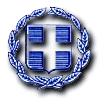 ΠΡΕΣΒΕΙΑ THΣ ΕΛΛΑΔOΣ ΣΤΟ ΒΟΥΚΟΥΡΕΣΤΙΓΡΑΦΕΙΟ ΟΙΚΟΝΟΜΙΚΩΝ & ΕΜΠΟΡΙΚΩΝ ΥΠΟΘΕΣΕΩΝ        25 Φεβρουαρίου 2021                   ΑΠ.Φ : 2700/346ΠΡΟΣ:ΥΠ.ΕΞ. Δ. Γ. Υφυπουργού κ. Κ.ΦραγκογιάννηΚΟΙΝ.: Ως Πίνακας ΑποδεκτώνΕ.Δ.:Γραφείο κας ΠρέσβεωςΘΕΜΑ:Αυξανόμενη ελληνική επιχειρηματική εξωστρέφεια, το επιτυχημένο παράδειγμα στη Ρουμανία. Αυξανόμενη ελληνική επιχειρηματική εξωστρέφεια, το επιτυχημένο παράδειγμα στη Ρουμανία. Α/ΑΧΩΡΑΕΙΣΑΓΩΓΕΣΕΞΑΓΩΓΕΣΣΥΝΟΛΟ ΕΜΠ.ΙΣΟΖ.1ΓΕΡΜΑΝΙΑ6,030,706,8062,394,718,5808,425,425,3862ΙΤΑΛΙΑ4,397,595,6853,255,878,4987,653,474,1833ΚΙΝΑ3,742,875,509853,768,9764,596,644,4854ΓΑΛΛΙΑ2,147,700,8151,785,671,3653,933,372,1805ΚΑΤΩ ΧΩΡΕΣ3,087,064,105698,049,0253,785,113,1306ΒΟΥΛΓΑΡΙΑ1,724,533,5971,535,398,7343,259,932,3317ΡΩΣΙΑ2,920,752,698161,164,1073,081,916,8058ΤΟΥΡΚΙΑ1,551,210,0631,338,209,4272,889,419,4909ΙΣΠΑΝΙΑ1,690,084,9981,138,474,2312,828,559,22910ΚΥΠΡΟΣ358,772,1341,979,987,1692,338,759,30311ΗΝ. ΒΑΣΙΛΕΙΟ1,033,193,9101,179,312,4892,212,506,39912Η Π Α975,396,2961,136,769,5402,112,165,83613ΙΡΑΚ1,999,249,04060,653,7922,059,902,83214ΒΕΛΓΙΟ1,641,900,532391,504,8622,033,405,39415ΙΡΛΑΝΔΙΑ1,751,214,492100,875,5141,852,090,00616ΡΟΥΜΑΝΙΑ668,429,8821,117,741,0111,786,170,89317ΚΑΖΑΚΣΤΑΝ1,573,404,9309,021,5181,582,426,44818ΠΟΛΩΝΙΑ893,869,482577,716,3611,471,585,84319ΑΙΓΥΠΤΟΣ612,524,120497,014,2441,109,538,36420ΑΥΣΤΡΙΑ577,127,094349,934,668927,061,762ΘΕΣΗΑξία σε Ευρώ2020Χώρες 20132015201720192020*1Ιταλία 2,459,257,7032,941,029,4733,080,077,9593,680,539,8323,255,878,4982Γερμανία 1,796,261,1311,887,503,0732,056,056,9422,294,960,5882,394,718,5803Κύπρος1,206,421,3531,543,722,8201,856,601,4302,068,774,3511,979,987,1694Γαλλία  648,619,022667,535,242777,089,5481,196,125,0371,785,671,3655Βουλγαρία1,450,557,1981,355,153,4051,396,464,4951,640,223,1191,535,398,7346Τουρκία  3,148,423,0321,710,681,5631,952,643,9821,973,888,9391,338,209,4277Ην.Βασίλειο993,896,5711,096,587,3641,126,458,6151,248,957,4321,179,312,4898Ισπανία  580,741,059698,714,784703,246,8721,117,318,4411,138,474,2319Η.Π.Α.  891,380,2121,197,020,7071,123,036,6381,305,170,2681,136,769,54010Ρουμανία618,149,975729,940,248875,040,5391,044,513,9861,117,741,011Αύξηση/2020*2019/ΜείωσηΑ/ΑCN4ΠεριγραφήΑξία ΕυρώΑξία Ευρώ%19503'Παιχνίδια για παιδιά 93,646,79686,663,370827213'Χοντρόσυρμα από σίδηρο 83,939,27773,479,7311437408'Σύρματα από χαλκό 50,505,45351,377,205-240805'Εσπεριδοειδή, νωπά ή ξερά47,960,00541,893,6851457214'Ράβδοι από σίδηρο 42,301,32831,534,9523468471'Μηχανές επεξεργασίας δεδομένων, αυτόματες, και μονάδες αυτών. 29,964,54228,440,884572713'Οπτάνθρακας (κοκ) από πετρέλαιο, 26,677,97219,208,6713982005'Λαχανικά παρασκευασμένα 25,252,34521,702,6161690809'Βερίκοκα, κεράσια, ροδάκινα, 25,217,15623,512,0317107305'Σωλήνες από σίδηρο ή χάλυβα 23,446,745144,42516,135Αύξηση/2020*2019/ΜείωσηΑ/ΑCN4ΠεριγραφήΑξία ΕυρώΑξία Ευρώ%12710'Λάδια από πετρέλαιο ή από ασφαλτούχα ορυκτά 67,491,840184,541,214-6322402'Πούρα, πουράκια και τσιγάρα, 33,661,89439,866,591-1637208'Πλατέα προϊόντα έλασης από σίδηρο 27,628,66634,292,779-1948544'Σύρματα και καλώδια  για ηλεκτροτεχνική χρήση, 25,955,85024,670,662551005'Καλαμπόκι17,738,20422,316,916-2160104'Προβατοειδή και αιγοειδή, ζωντανά16,989,79222,485,979-2478517'Ηλεκτρικές συσκευές για την ενσύρματη τηλεφωνία 15,725,20713,972,7741382202'Νερά, στα οποία περιλαμβάνονται και τα μεταλλικά και τα αεριούχα15,174,64016,352,486-790406'Τυριά 13,553,53212,506,3428109028'Μετρητές αερίων, υγρών ή ηλεκτρισμού, 12,892,92813,126,192-2 Αξία σε εκ.Ευρώ2019Ποσοστό % ΣΥΝΟΛΟΡΟΥΜΑΝΙΑστο ΣύνολοΙ.ΒΣΥΝΟΛΙΚΟ ΙΣΟΖΥΓΙΟ ΥΠΗΡΕΣΙΩΝ ( I.Β.1- I.Β.2)21,115.8469.62.2I.B.1Εισπράξεις 40,162.6628.01.6εκ των οποίωνΤαξιδιωτικός18,178.8488.12.7Θαλάσσιες μεταφορές14,733.345.70.3Λοιπές μεταφορές2,569.822.40.9Λοιπές Υπηρεσίες4,680.771.81.5(Ι.Τ., Χρηματοοικονομικές, Ασφαλιστικές, Αναψυχής κλπ)I.B.2Πληρωμές 19,046.8158.40.8εκ των οποίωνΘαλάσσιες μεταφορές7,622.93.10.0Λοιπές μεταφορές3,754.557.01.5Ταξιδιωτικός2,743.841.11.5Λοιπές Υπηρεσίες4,925.457.21.2(Ι.Τ., Χρηματοοικονομικές, Ασφαλιστικές, Αναψυχής κλπ)Άμεσες Επενδύσεις κατοίκων στο εξωτερικό ανά χώρα υποδοχής / ποσά σε εκ.ΕυρώΆμεσες Επενδύσεις κατοίκων στο εξωτερικό ανά χώρα υποδοχής / ποσά σε εκ.ΕυρώΆμεσες Επενδύσεις κατοίκων στο εξωτερικό ανά χώρα υποδοχής / ποσά σε εκ.ΕυρώΣυνολικά κεφάλαια (in terms of stocks ) τέλος έτους αναφοράςΣυνολικά κεφάλαια (in terms of stocks ) τέλος έτους αναφοράς2019Χώρες Υποδοχής2005201020152019ΠοσοστόΣΥΝΟΛΟ11,359.732,083.822,428.817,122.9%Κύπρος3,551.78,886.44,992.74,625.827.0ΗΠΑ1,048.72,109.91,969.23,172.318.5Χόνγκ-Κόνγκ99.7492.31,175.71,929.111.3Ολλανδία143.92,455.91,962.91,578.69.2Ρουμανία2,002.83,795.22,598.41,248.67.3Βουλγαρία721.52,102.81,622.51,091.86.4Ιταλία94.699.3490.3506.73.0Γερμανία333.9396.6170.8333.31.9Τουρκία55.94,539.63,297.1235.31.4ΠΓΔΜ272.7384.6383.8228.81.3Αλβανία284.5412.0931.7221.41.3Αυστρία241.8329.5632.4216.51.3Σερβία659.22,126.4902.4188.01.1Ισπανία135.6193.5108.672.80.4Ηνωμένο Βασίλειο92.3-373.0-1,421.742.90.3Λουξεμβούργο622.0150.6373.8-100.6-0.6Λοιπές χώρες998.73,982.22,238.31,531.78.9